ГБОУ  РО « Белокалитвинский  М. Платова казачий кадетский корпус»ДокладБоевой и жизненный путь отважного связистаВыполнил кадет взвода 7/1                                                                                Зуев Егор   2020г.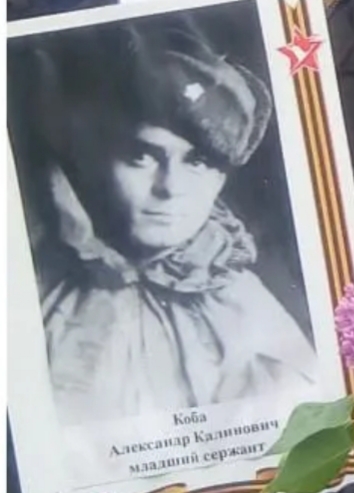 Недавно от своего друга, я узнал очень интересную и поучительную историю о ветеране и решил подготовить доклад об Александре Калиновиче Коба – участнике Великой Отечественной войны, моем земляке. Многие глубочане старшего поколения помнят этого умного, творческого, интеллигентного, воспитанного, доброго и чрезвычайно порядочного человека. Родился Александр Калинович Коба 6 октября 1923 года в поселке Глубоком. Саша был старшим ребенком и единственным сыном в семье Калины Прохоровича и Анны Кирилловны Коба. После него у супругов родились две дочери Елена и Ольга. Отец, получивший профессиональное образование в Каменском педагогическом училище, по тем временам был очень грамотным человеком. Когда на Дону стали организовывать сначала сельхозартели, а потом и колхозы, Калин Прохорович стал первым председателем в одном из крестьянских объединений молодой страны Советов. Сегодня уже никто не может точно сказать, где находился тот колхоз. Возможно, это был хутор Кобин, который в прежние времена располагался в районе хуторов Архиповка Каменского района и Ерофеевка Тарасовского района. В хуторе Кобине жили бабушка и дедушка Саши. К ним он вместе со своим другом детства Володей Скорубским ходил пешком из Глубочки, чтобы просто чего-нибудь покушать. В страшную пору голода 30-х годов в рабочем поселке с продуктами было совсем плохо.Не миновала семью Коба жестокая участь многих людей того периода истории нашей страны – сталинские репрессии. В одну из темных ночей 1937 года за Калином Прохоровичем приехали чекисты и увезли в своем черном «воронке». Десять долгих и тяжелых лет он провел где-то на Дальнем Востоке на лесозаготовках. А дети и жена несли на себе страшный крест семьи «врага народа». Летом 1941 года во время уборки семнадцатилетний Саша Коба работал в колхозе. Ждал, когда в октябре ему исполниться 18, и он вместе с другими ровесниками сможет попасть на фронт и там бить фашистов. Но судьба распорядилась по-своему. Юноша попал в комбайновую молотилку и получил там сильнейшие травмы всего тела…Полтора года молодой человек вел упорную работу над собой. Только представьте: не имея никаких специальных приспособлений для реабилитации, без какой-либо медицинской помощи он сумел полностью восстановить свое физическое здоровье. Удивительные советские люди! Их сила воли, самодисциплина, кипучая жизненная энергия и стремление быть полезными своей Родине поражают и заставляют о многом задуматься. Это какой же крепкий «стержень» должен быть в человеке, чтобы добровольно идти на фронт, не жалея жизни воевать там с врагами, зная при этом, что твой родной отец находится в тюрьме по несправедливому обвинению!? Ведь мог же обиженный властью Саша Коба, находясь на оккупированной территории, стать пособником фашистов? Мог. Но не стал.В феврале 1943 года после освобождения поселка Глубокого от немецко-фашистских захватчиков Александр Коба был признан медицинской комиссией годным к строевой службе и призван в ряды РККА Глубокинским райвоенкоматом. После краткосрочного обучения красноармеец Коба был направлен в 62 отдельный батальон связи и служил под командованием гвардии старшего лейтенанта Повзикова. Связисты на фронте – это практически те же разведчики. Перед тем, как проложить линию связи, они должны были разведать обстановку. Во время одной из таких операций младший сержант Александр Коба вместе со своими боевыми товарищами почти столкнулся с немцами лицом к лицу. Но красноармейцы первыми заметили врагов и успели спрятаться. Немцы, спокойно переговариваясь между собой, прошли мимо. А наши солдаты не только выполнили поставленную перед ними задачу – установили связь между командным пунктом и зенитной установкой, но и смогли повредить вражескую телефонную линию.Свой боевой путь красноармеец Александр Коба начал от волжского города Саратова и, пройдя через Украину, Чехословакию и Австрию, встретил Победу в Венгрии в городе Веспрем в звании гвардии младшего сержанта. За два с небольшим года войны он был бойцом воинских частей Юго-Западного, Степного и 2-го Украинского фронтов. В своем подразделении кроме основной службы связист Александр Калинович Коба был фотокорреспондентом и редактором стенгазеты. Последний номер батальонной стенгазеты вышел 8 мая 1945 года в виде карты боевого пути части, на которой отмечены практически все пройденные населенные пункты. Способности Александра конструировать и изобретать очень пригодились ему на фронте. Из простого спичечного коробка он смастерил фотоаппарат, а из черной бумаги делал негативы. В семейном архиве бережно хранится фронтовой альбом Александра Калиновича. В нем -фотографии размером со спичечный коробок, на которых запечатлена живая история Великой Отечественной войны. Такая, какой ее видел Саша Коба.А еще, имея от природы чудесный музыкальный слух и постоянную тягу к самообразованию, юный Александр Коба без посторонней помощи научился играть на мандалине, баяне и гитаре. В минуты затишья между атаками, на привалах во время переходов он устраивал для своих боевых товарищей настоящие концерты.По воспоминаниям родственников, Александр Калинович говорил, что  «родился в рубашке». И в доказательство тому приводил две истории, случившиеся с ним на войне.«Части, в которой я служил, был отдан приказ держать высоту. Солдаты вырыли там землянку. Вскоре из специальных отверстий мы увидели целую армию немецких танков, которые двигались в нашу сторону. Вызываем подкрепление. В подкреплении отказано. Но тут зашла огромная черная туча, и на землю спустился такой сильный ливень, что на расстоянии вытянутой руки ничего не было видно. Когда стихия закончилась, ни одного танка поблизости уже не было».«У армейской повозки сломалось колесо. Оставить её было нельзя, потому что там находились оружие, снаряжение и продукты. Мне и моему  товарищу был отдан приказ отремонтировать повозку в одной из соседних деревень. После того, как неполадки были исправлены, мы в ускоренном темпе стали догонять своих. А когда догнали, то увидели страшную картину – при налете вражеской авиации практически вся наша часть была уничтожена».4 апреля 1945 года гвардии рядовой, телефонист 126 Отдельного гвардейского батальона связи 27 гвардейского стрелкового корпуса Александр Коба выполнял особо важное задание. Строки из наградного листа: «… В кратчайший срок требовалось дать внутреннюю связь командованию. Во время бомбежки населенного пункта с. Кухыня тов. Коба отлично провел связь и обеспечил устойчивую работу этой линии. Не зная усталости, он наряду с выполнением боевых задач образцово выполнял все другие приказания командиров по связи…». Командованием 27 ГСК гвардии майором Пошелок и начальником связи гвардии подполковником Богачевым наш земляк был представлен к награждению боевой медалью «За отвагу». Из наградного листа можно узнать, что на фронте Саша все-таки был принят в ряды членов ВЛКСМ.   Дорога домой была долгой. В поселок Глубокий фронтовик Александр Коба вернулся спустя четыре года после победоносного завершения ВОВ. Он торопливо шел по улице Вокзальной к своему родному дому. Смотрел по сторонам и … не узнавал улицу, на которой прошло его детство и юность. Всюду воронки от разрывов бомб и снарядов, искалеченные дома с забитыми досками и «дранкой» окнами. Такой жестокой оказалась расплата за близость к железнодорожной станции, которую фашисты нещадно бомбили.Но день за днем страна стремительно восстанавливалась от послевоенной  разрухи. Советские люди налаживали мирную жизнь. Строили планы, встречались, влюблялись, женились… Свою судьбу Александр Коба встретил совсем рядом. Через два двора от их усадьбы жила семья Пригарневых. Мать Мария Ивановна одна воспитывала троих своих детей и ребенка умершей сестры. Глава семьи Иосиф Андреевич погиб в первый год войны. Получив похоронку на мужа, Мария Ивановна продолжала всю жизнь ждать его. Как признавался сам Александр Калинович, его избранница Ангелина Пригарнева была первой красавицей поселка Глубокого. Встретившись однажды, молодые люди всю жизнь рука об руку шли вместе.Завершив среднее образование в вечерней школе, Александр поступил  в Каменское педагогическое училище на специальность учитель музыки (класс скрипки) и рисования. Работал учителем в Нижнепиховской школе и параллельно учился на математическом факультете в пединституте города Шахты.Работа школьным учителем занимала очень много времени. Домой после дополнительных занятий с отстающими учениками приходилось возвращаться не раньше 10 часов вечера. А нужно было восстанавливать сильно разрушенный дом. И Александр Калинович, окончив Воронежский железнодорожный техникум, перешел работать на электрическую подстанцию, что и по сей день находится на улице Вокзальной. Затем была работа на поселковой электроподстанции по улице Юбилейной. Следующим, и последним, местом работы нашего героя была тяговая электростанция в поселке Погорелово. Там до самой пенсии Александр Калинович трудился на должности руководителя. Из жизни он ушел в 1991 году.В послевоенные годы участник ВОВ Александр Калинович Коба был награжден орденом Отечественной войны II степени и многочисленными юбилейными медалями. Он не любил разговоров о войне. Лишь однажды в один из Дней Победы Александр Калинович, вернувшись с праздничного митинга и парада, усадил за стол своих родных. Достал их шкафа свой фронтовой альбом и, глядя на сделанные своими руками крошечные фотографии, много рассказал детям и жене о своих боевых товарищах. А еще он несколько раз по приглашению своих коллег учителей приходил в Верхнепиховскую школу и проводил для детей Уроки Мужества.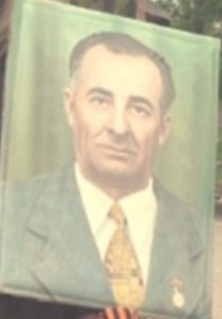 